Name:  Saša S. NikolićE-mail:  sasa.s.nikolic@elfak.nia.c.rsInstitution:  University of Niš, Faculty of Electronic Engineering, Department of Control Systemsphoto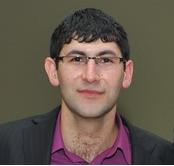 Short biography:Saša S. Nikolić received the B.S. degree from the Faculty of Electronic Engineering, Niš, Republic of Serbia, in 2006. He received the Ph.D. degree from the University of Niš, in 2014. He is currently working as an Assistant Professor in Department of Control Systems at the Faculty of Electronic Engineering. He is author and co-author of more than 90 scientific papers in refereed journals and at international/national conferences. He participated in more than 12 different domestic and international projects. His research interests include control systems theory, process control and identification, sliding mode control, and orthogonal systems.References (max. 5 relevant references)1. Saša S. Nikolić, Dragan S. Antić, Staniša Lj. Perić, Nikola B. Danković, Marko T. Milojković, “Design of Generalised Orthogonal Filters: Application to the Modelling of Dynamical Systems”, International Journal of Electronics, vol. 103, no. 2, (2016), pp. 269–280. Print ISSN: 0020-7217, (Doi No: http://dx.doi.org/10.1080/00207217.2015.1036367), Publisher: Taylor & Francis. February 20162. Saša S. Nikolić, Dragan S. Antić, Marko T. Milojković, Miroslav B. Milovanović, Staniša Lj. Perić, Darko B. Mitić, “Application of Neural Networks with Orthogonal Activation Functions in Control of Dynamical Systems”, International Journal of Electronics, vol. 103, no. 4, (2016), pp. 667–685. Print ISSN: 0020-7217, (Doi No: http://dx.doi.org/10.1080/00207217.2015.1036811), Publisher: Taylor & Francis. April 2016.3.  Staniša Lj. Perić, Dragan S. Antić, Miroslav B. Milovanović, Darko B. Mitić, Marko T. Milojković, Saša S. Nikolić, “Quasi-Sliding Mode Control with Orthogonal Endocrine Neural Network-Based Estimator Applied in Anti-lock Braking System”, IEEE/ASME Transactions on Mechatronics, vol. 21, no. 2, (2016), pp. 754–764. Print ISSN: 1083-4435, (Doi No: http://dx.doi.org/10.1109/TMECH.2015.2492682), Publisher: IEEE. April 2016.4.  a3.	Miroslav B. Milovanović, Dragan S. Antić, Marko T. Milojković, Saša S. Nikolić, Staniša Lj. Perić, Miodrag D. Spasić, “Adaptive PID Control Based on Orthogonal Endocrine Neural Networks”, Neural Networks, vol. 84, (2016), pp. 80–90. Print ISSN: 0893-6080, (Doi No: http://dx.doi.org/10.1016/j.neunet.2016.08.012), Publisher: Elsevier Ltd. December 2016.5.  Dragan Antić, Bratislav Danković, Saša Nikolić, Marko Milojković, Zoran Jovanović, “Approximation Based on Orthogonal and Almost Orthogonal Functions”, Journal of the Franklin Institute, vol. 349, no. 1, (2012), pp. 323–336. Print ISSN: 0016-0032, (Doi No: http://dx.doi.org/10.1016/j.jfranklin.2011.11.006), Publisher: Elsevier Ltd. February 2012.References (max. 5 relevant references)1. Saša S. Nikolić, Dragan S. Antić, Staniša Lj. Perić, Nikola B. Danković, Marko T. Milojković, “Design of Generalised Orthogonal Filters: Application to the Modelling of Dynamical Systems”, International Journal of Electronics, vol. 103, no. 2, (2016), pp. 269–280. Print ISSN: 0020-7217, (Doi No: http://dx.doi.org/10.1080/00207217.2015.1036367), Publisher: Taylor & Francis. February 20162. Saša S. Nikolić, Dragan S. Antić, Marko T. Milojković, Miroslav B. Milovanović, Staniša Lj. Perić, Darko B. Mitić, “Application of Neural Networks with Orthogonal Activation Functions in Control of Dynamical Systems”, International Journal of Electronics, vol. 103, no. 4, (2016), pp. 667–685. Print ISSN: 0020-7217, (Doi No: http://dx.doi.org/10.1080/00207217.2015.1036811), Publisher: Taylor & Francis. April 2016.3.  Staniša Lj. Perić, Dragan S. Antić, Miroslav B. Milovanović, Darko B. Mitić, Marko T. Milojković, Saša S. Nikolić, “Quasi-Sliding Mode Control with Orthogonal Endocrine Neural Network-Based Estimator Applied in Anti-lock Braking System”, IEEE/ASME Transactions on Mechatronics, vol. 21, no. 2, (2016), pp. 754–764. Print ISSN: 1083-4435, (Doi No: http://dx.doi.org/10.1109/TMECH.2015.2492682), Publisher: IEEE. April 2016.4.  a3.	Miroslav B. Milovanović, Dragan S. Antić, Marko T. Milojković, Saša S. Nikolić, Staniša Lj. Perić, Miodrag D. Spasić, “Adaptive PID Control Based on Orthogonal Endocrine Neural Networks”, Neural Networks, vol. 84, (2016), pp. 80–90. Print ISSN: 0893-6080, (Doi No: http://dx.doi.org/10.1016/j.neunet.2016.08.012), Publisher: Elsevier Ltd. December 2016.5.  Dragan Antić, Bratislav Danković, Saša Nikolić, Marko Milojković, Zoran Jovanović, “Approximation Based on Orthogonal and Almost Orthogonal Functions”, Journal of the Franklin Institute, vol. 349, no. 1, (2012), pp. 323–336. Print ISSN: 0016-0032, (Doi No: http://dx.doi.org/10.1016/j.jfranklin.2011.11.006), Publisher: Elsevier Ltd. February 2012.